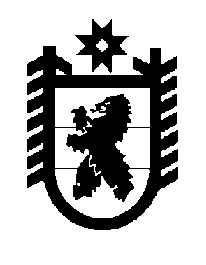 Российская Федерация Республика Карелия    ПРАВИТЕЛЬСТВО РЕСПУБЛИКИ КАРЕЛИЯРАСПОРЯЖЕНИЕот  27 апреля 2017 года № 228р-Пг. Петрозаводск 	В соответствии со статьей 101, пунктом 6 статьи 15 Федерального закона от 21 декабря 2001 года № 178-ФЗ «О приватизации государственного и муниципального имущества», статьей 71 Закона Республики Карелия от 25 декабря 2002 года № 641-ЗРК «О приватизации государственного имущества Республики Карелия»: 	1. Определить сайтом в информационно-телекоммуникационной сети «Интернет» для размещения информации о приватизации государственного имущества Республики Карелия сайт государственного унитарного предприятия Республики Карелия «Фонд государственного имущества Республики Карелия» (http://fond.onego.ru).	2. Установить, что в качестве дополнительных сведений о подлежащем приватизации государственном имуществе Республики Карелия в информационном сообщении о продаже государственного имущества Республики Карелия  указываются сведения о размере и порядке выплаты вознаграждения юридическому лицу, которое по специальному поручению Правительства Республики Карелия от его имени осуществляет функции по продаже приватизируемого государственного имущества Республики Карелия.	3. Признать утратившим силу распоряжение Правительства Республики Карелия от 29 августа 2011 года № 500р-П (Собрание законодательства Республики Карелия 2011, № 8, ст. 1332). Временно исполняющий обязанности
 Главы Республики Карелия                                                   А.О. Парфенчиков